HKTA The Yuen Yuen Institute No.1 Secondary School English DepartmentReading Skills 2 – ParaphrasingClass: ____ A / B / C / D (   )Name: _____________________________Date: (start) __________________               (finish) __________________ Table of ContentsPart 1: What is paraphrasing?Paraphrasing means to express the ____________________ thing in a _________________________ way. Fill in the blanks and role play.Why do we need to learn paraphrasing?Paraphrasing is an essential skill and you will find it useful in all papers in the HKDSE. This booklet will mainly focus on Paper 1 Reading. There are many different ways to paraphrase. We will explore three techniques.Part 2: Technique 1 – Synonyms We can use similar words to express things in a different way. Examples:Part 3: Technique 2 – Parts of Speech (POS)We can use different POS of words to express the same meaning. The word order may need to change as well. Part 4: Other paraphrasing techniquesOther ways of paraphrasing include changing the sentence structure, using metaphors, making inferences, etc.Part 5: Instructions in HKDSE Reading When we do reading practice, we should read the instructions carefully and pay attention to grammatical prompts.We should ask ourselves these questions when we read the instructions.1. Where do the answers come from?A paragraph or some paragraphsNot stated2. How long are the answers?One wordMore than one wordOne phraseOne clause 3. Do we copy the answers from the passage?Yes – Don’t change anythingNot a must – Can copy them, change them or use your own words4. What actions should we take?blackenunderlinecircletickcrossadddeletematchreplaceleave it blankfill in blanksuse once/twicewrite letters/numbers/names /a wordRead the following instructions. Highlight the following things.Where? How long? Copy? Action?Part 6: Limiting FactorsWe should also pay attention to some limiting factors when we answer the questions.Part 7: Paraphrasing in HKDSE Reading ProofreadingProofreadingIt focuses on the idea, not the languagePractice: (extract, only a few examples are included here)HKDSE 2019 A Q.4Below is a summary of paragraph 6. In five of the lines, there is ONE mistake. If you find a mistake, underline it and replace the word with one that expresses the correct idea. Write the word in the box on the right. Both grammar and spelling must be correct. In one of the lines there is no mistake; put a tick () in the box. The first has been done for you.Fill in the blanks HKDSE 2019 B1 Q.28Beware(7) Never fly in rain or lightning. Electricity in clouds is attracted to damp kite lines and foolish kite fliers. Q.28 Using the information in paragraph 7, complete the following sentence by using ONE word taken from paragraph 7 for each gap.Flying your kite in storms is (i) __________________ because wet lines attract (ii) __________________.(The following questions are set from HKDSE 2021 Paper 1 Part A Text 1)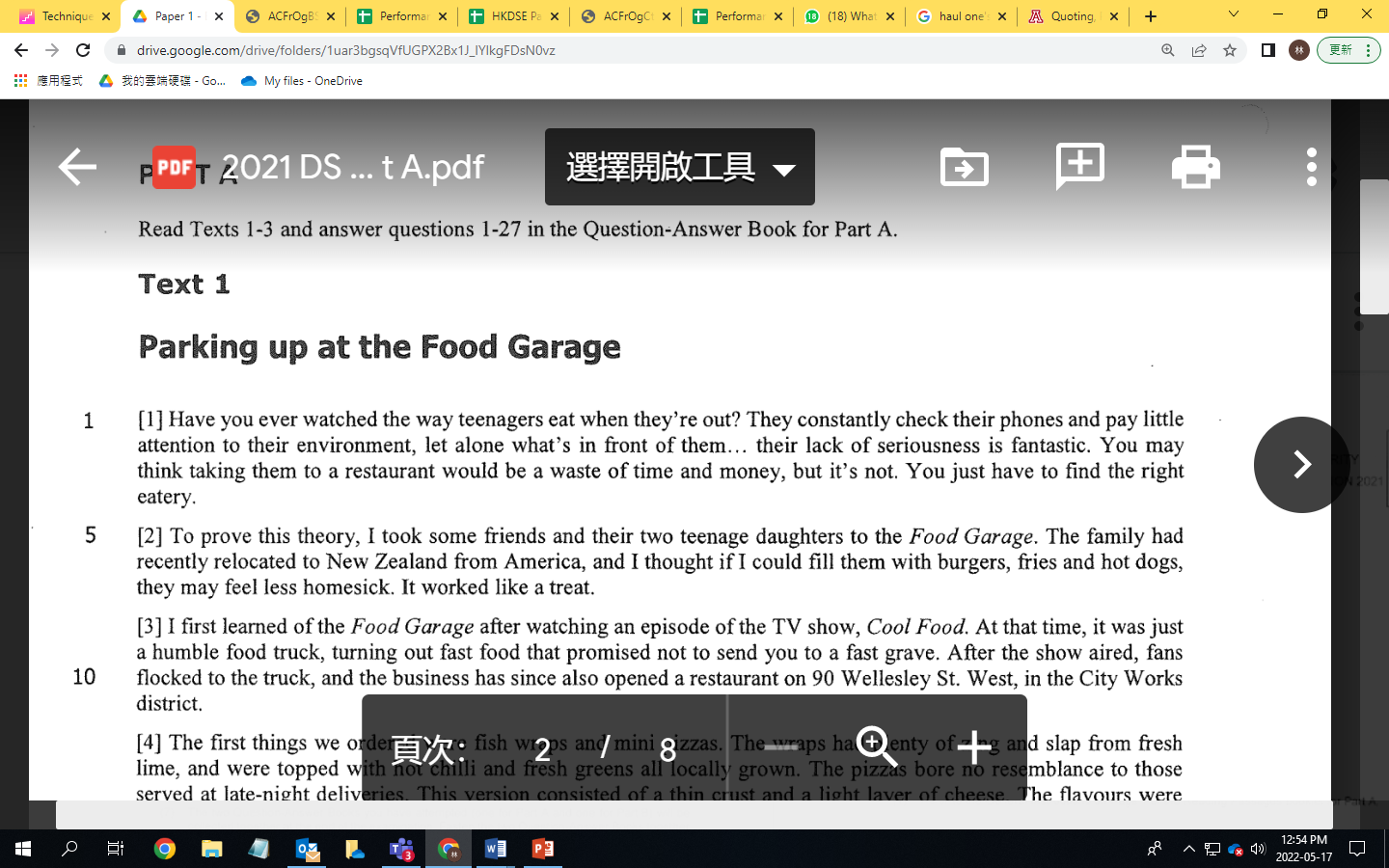 Complete the summary of paragraphs 1 and 2 by using ONE word taken from these paragraphs for each gap.Even when eating out, many youngsters cannot leave their gadgets like  (1)_______________ for a second. They use them regularly and care little about the (2)_______________. However, if you can locate a fantastic (3)_______________, the whole thing can be different. A friend of mine used to live in (4)__________________. His daughters feel (5)_______________ so filling them with burgers and fries might help. 1.What is paraphrasing? Why do we need to learn paraphrasing?P.32.Technique 1 – SynonymsP.4-53.Technique 2 – Parts of speechP.6-74.Other paraphrasing techniquesP.8-95.Instructions in HKDSE Reading P.10-116.Limiting FactorsP.12-137.Paraphrasing in HKDSE Reading (extract) Proofreading Fill in the blanksP.14-17Student A: Oh, no! My homework isn’t here. Ms / Mr ______________ is going to _______________________ me.Student B: Your English homework has dis_________________? You are going to be __________________-ed.Student C: What?! You mean you have lo_________ your English homework?! You are in deep trouble. OriginalParaphrasedRemarks1.My car needs petrol. My vehicle requires fuel.Synonyms in meaning2. Only Hong Kong students can apply for the scholarship. Only local students can apply for the scholarship. Synonyms in content3.Amy is an honest child.Amy always tells the truth. Elaboration of idea4.Tom is the only one who wants to make friends with Jeff. Almost no one wants to make friends with Jeff. Approximation 5.Ben seldom goes out at weekends. Ben usually stays at home at weekends. Double AntonymsOriginalParaphrasedPracticeLook at the following sentences and highlight the paired parts.PracticeLook at the following sentences and highlight the paired parts.PracticeLook at the following sentences and highlight the paired parts.Jeans are not accepted for the ceremony.You cannot wear jeans for the ceremonyWe are taking part in the charity run to raise money for the homeless.We are participating in the fund-raising events to help people without a home.According to a survey conducted last month, 98% of Hong Kong students play online games. According to a recent survey, nearly all local students play online games. The new policy worsens the problem of housing shortage.The problem of housing shortage deteriorates because of the new policy. Tom is a cheerful and hardworking boy. He is always willing to answer questions. Tom is a pleasant and diligent boy. He never hesitates to answer questions. In recent years, mooncakes have been associated with excessive packaging and high calories. Recently, people think mooncakes have too much packaging and they are unhealthy. I’m afraid we have made a mistake calculating these figures.I’m afraid there’s something wrong in the calculation. Japanese manga are becoming more popular worldwide.More and more people are reading Japanese comics in the world.ChallengeCan you think of another way to paraphrase one of the original sentences?ChallengeCan you think of another way to paraphrase one of the original sentences?ChallengeCan you think of another way to paraphrase one of the original sentences?OriginalParaphrasedExamplesExamplesExamplesHong Kong is a densely-populated city.Hong Kong is a place with dense population. Many young people have become addicted to online games.Many young people have online games addiction problems.PracticeLook at the following sentences and highlight the paired parts.PracticeLook at the following sentences and highlight the paired parts.PracticeLook at the following sentences and highlight the paired parts.BTS want to focus on their solo careers because they are exhausted.BTS want to go solo because of exhaustion.I was wrong and insensitive. I apologise to you.I was wrong and insensitive. Please accept my apology.Should social media platforms be regulated?Should there be regulations on social media platforms?Jeff does not want to admit that he has failed. Jeff does not want to admit his failure. Parents should allow their teenage children more freedom in their personal lives. Parents should set their teenage children free to live their own lives. Does a hybrid work model increase productivity?Does a hybrid work model make people more productive?Thanks to technological advancement, we can send and receive instant messages now. Thanks to advanced technology, we can send and receive instant messages now. Some movie stars and singers complain that they are always followed by reporters 24 hours every day.Some movie stars and singers have made complaints about being followed by reporters 24 hours every day. ChallengeCan you think of another way to paraphrase one of the original sentences?ChallengeCan you think of another way to paraphrase one of the original sentences?ChallengeCan you think of another way to paraphrase one of the original sentences?OriginalParaphrasedExamplesExamplesExamplesDo you know Mr Lee’s parents? They have saved a lot of people. Do you know the parents of Mr Lee? A lot of people have been saved by them. Many people want to buy the new iPhone but it is too expensive, so they give up. The high price of iPhones makes it unaffordable for many people. PracticeLook at the following sentences and highlight the paired parts.PracticeLook at the following sentences and highlight the paired parts.PracticeLook at the following sentences and highlight the paired parts.If you come from a poorer city, you will find everything so expensive here. Moving to a richer city can be challenging because you need to spend a lot of money. The best way to understand their feelings is to put yourself into their shoes. You need to think from their angle or you can hardly know how they feel. I will not leave the school before the bell rings. My friends will also stay with me until the end.When the bell rings, I will leave the school. My friends will go with me. ‘Subway villages’ are on the rise and homeless people suffer.The existence of more ‘subway villages’ causes the homeless great suffering.Experts say that when classes resume and exams loom over students, these young learners start to feel more pressure.According to professionals, students begin to feel more pressure as classes resume and exams loom over them.Lack of attention to safety rules can lead to accidents.If people don’t pay attention to safety rules, accidents can happen.Mary fell sick after completing the project.Mary completed her project at the expense of her health. Shoplifters will be prosecuted.People stealing things will be brought before the law. ChallengeCan you think of another way to paraphrase one of the original sentences?ChallengeCan you think of another way to paraphrase one of the original sentences?ChallengeCan you think of another way to paraphrase one of the original sentences?Instruction 1: 2019 B1 Q.26Complete the following summary of paragraph 2 by writing a word or phrase taken from paragraph 2 in each blank below. Your answers must be grammatically correct.   Instruction 2: 2018 A Q.6Complete the summary of paragraphs 3 and 4 by writing ONE word in each blank. You should make sure your answers are grammatically correct.Instruction 3 2019 A Q.4Below is a summary of paragraph 6. In five of the lines, there is ONE mistake. If you find a mistake, underline it and replace the word with one that expresses the correct idea. Write the word in the box on the right. Both grammar and spelling must be correct. In one of the lines there is no mistake; put a tick ( ) in the box. The first has been done for you.ASatisfying grammatical requirementsSatisfying grammatical requirementsOriginalParaphrased1.Instruction: Fill in the blank with ONE word to complete the meaning.Instruction: Fill in the blank with ONE word to complete the meaning.Tom likes eating fruits, especially bananas, blueberries, and apples. When Tom was offered an ___________ last night, he was very happy because it’s one of his favourite fruits.2.Instruction: Fill in the blank with ONE word taken from the original message to complete the meaning.Instruction: Fill in the blank with ONE word taken from the original message to complete the meaning.Yesterday, Jeff sang, danced, and smoked with his friends all night. He also drank a lot and got home late. Dancing in particular made him very tired. His mum wants him to stop this kind of life. Jeff’s mum always asks him to stop _______________ all night. BMatching ideasMatching ideasOriginalParaphrasedInstruction: Fill in the blank with one word or one phrase taken from the original message to complete the meaning.Instruction: Fill in the blank with one word or one phrase taken from the original message to complete the meaning.1.New York, London, and Hong Kong, are the major financial centres in the world. Situated in different continents, they allow people to trade around the clock as one closes, another opens. As a major European financial city, __________ has attracted a lot of investors. 2.I like visiting my grandparents, who live in Stanley. The sea, the star, and the sand soothe me a lot. It seems that I can forget all the trouble in life. When I visit my grandparents, I like walking on the __________ as I can relieve my stress and feel so good. OriginalParaphrasedCorrectionsRemarks1.When you are doing a test, always start with easy questions. In a test, avoid easy questions at the beginning.difficultUse antonym2.Every member can get a free “Mirror” card. Members are required to pay for the “Mirror” card. aren’tUse negation (e.g. no, not, never, seldom, etc)3.Kenny is the only student not going to the picnic. Everyone including Kenny goes to the picnic. except / butChange the preposition4.Joe will first finish his homework. Then he will go out to play. Before Joe finishes his homework, he will go out to play. afterChange the conjunction5.When I was small, I lived in a tiny room in Kwun Tong with my parents and 3 siblings.When I was small, five people lived in a small room in Kwun Tong. sixChange the contents (fact)6.In the traffic accident, three people died.Three people were injured in the traffic accident. killedChange the contents (description)[6] In the book, I talk about all kinds of different things in the context of mess: improvisation, distraction, multi-tasking, physical mess, ambiguity and imperfection. There are lots of different things that I'm discussing in the book, but I suppose what they have in common is they are arguing for the virtues of the stuff that doesn't fit into the standard categories; the stuff that we can't quantify; the stuff that we can't organise or put into a neat box; the stuff that we can't script. These things tend to make us feel anxious. We feel that we should have a script; that we should have a number; we should have a target; we should have a tidy desk. Of course, those things have their place, but there's virtue in all the ambiguous, all the unquantifiable and all the imperfect stuff as well.SummaryCorrectione.g.Harford's book discusses many similar situations concerning mess.different(i)A common theme is the idea that there are advantages in accepting(ii)the things we can measure, organise or standardise. Such things(iii)usually make people feel calm as they feel they have lost control.(iv)Instead, people hate having a target to achieve, a script to follow,(v)or a messy workstation. Naturally, such things have their benefits(vi)but so too do all those situations that are easy to predict.